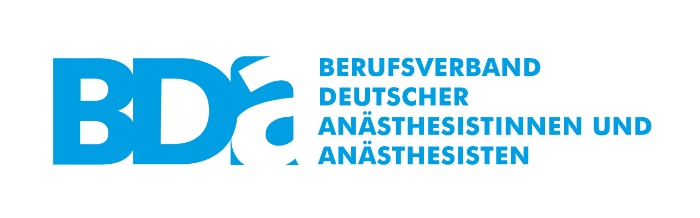 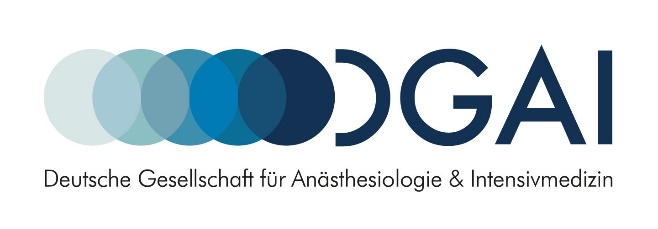 Bitte einsenden an:						Bei Fragen:Mitgliederverwaltung BDA und DGAI				Mitgliederverwaltung BDA/DGAIc/o MCN Medizinische Congress-				Tel:  0911 – 39316 - 23; - 10organisation Nürnberg GmbH					Fax: 0911 – 39316 - 58Neuwieder Str. 9						E-Mail: dgai@dgai-mitglieder.deD-90411 Nürnberg							 bda@bda-mitglieder.deANTRAG AUF MITGLIEDSCHAFTim Interdisziplinären ArbeitskreisZahnärztliche AnästhesieHiermit beantrage ich die Mitgliedschaft im o.g. interdisziplinären Arbeitskreis der DGAI und des BDA.  m     w     d  (Angabe freiwillig)Name, Vorname, TitelDienststelle	AbteilungStraße/Haus-Nr.	PLZ/OrtTelefon/Fax	EmailDie Mitgliedschaft im Arbeitskreis ist beitragsfrei, setzt allerdings die Mitgliedschaft in der DGAI oder im BDA voraus. 	Ich bin Mitglied der DGAI seit      , Mitgliedsnummer      	Ich bin Mitglied des BDA seit      , Mitgliedsnummer      Durch die Mitwirkung im o.g. „Arbeitskreis“ werden meine Kontaktdaten anderen Arbeitskreis-Mitgliedern zur Kontaktaufnahme hinsichtlich fachbezogener, wissenschaftlichen Themen, Fragen und Untersuchungen im passwortgeschützten Onlinebereich dargestellt.Datum, 	Ort				Unterschrift__________________________________________________________________________________Geschäftsstelle:Neuwiederstr. 9 - 90411 Nürnberg,Telefon: 0911/933 78 0  - Telefax: 0911/393 81 95,Homepage:  www.dgai.de, www.bda.de